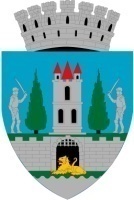 Kereskényi Gábor, primar al municipiului Satu Mare,În temeiul prevederilor art. 136, alin.(1) din O.U.G. nr. 57/2019 privind Codul Administrativ, cu modificările și completările ulterioare, inițiez proiectul de hotărâre privind aprobarea studiului de fezabilitate și a indicatorilor tehnico-economici pentru obiectivul de investiție ”Extindere rețea de apă în Zona Bercu Roșu, str Curcubeului, Mun. Satu Mare, județul Satu Mare”, proiect în susținerea căruia formulez următorul:Referat de aprobareProiectul vizează extinderea rețelei de apă pe str. Curcubeului, municipiul Satu Mare, județul Satu Mare.În momentul de faţă, strada studiată în proiect, respectiv str. Curcubeului- care aparține de municipiul Satu Mare- nu beneficiază de serviciul public de alimentare cu apă și de canalizare.        Proiectul se adresează populaţiei din această zonă, necesitatea lui derivă din asigurarea unor reţele de apă, pentru a se satisface necesarul de apă  potabilă. De mențional este faptul că, executarea rețelei de canalizare de pe această stradă este inclusă în lista cererilor de finanțare pentru programul Național de Investiții ANGHEL SALIGNY. Totodată str Curcubeului este una dintre străzile pe care Primăria Satu Mare doreste sa o asfalteze în viitorul apropiat.   Prin urmare, este necesar și evident ca înainte de executarea acestor lucrări, să fie finalizată execuția rețelelor edilitare.     Cu realizarea investiției, pe termen mediu și lung se va obține următoarele obiective:•	îmbunătățirea situației sociale și economice;•	creșterea confortului și realizarea cadrului igienico – sanitar;•	îmbunătăţirea calităţii apei potabile furnizate populaţiei, inclusiv pe străzile  unde aceasta prezintă neconformităţi majore ;•	asigurarea alimentării continue cu apă potabilă de calitate a localităţilor;            Beneficiarii direcți ai acestei lucrări sunt locuitorii din zonă, aproximativ în număr de 100 persoane.	Ținând seama de prevederile art. 41, art. 44, alin. (1) din Legea nr. 273/2006 privind finanțele publice locale, cu modificările și completările ulterioare, cu referire la cheltuielile de investiții și aprobarea documentațiilor tehnico-economice ale obiectivelor de investiții, Raportat la prevederile  art. 129, alin (4), lit. d) din O.U.G. 57/2019 privind Codul administrativ, cu modificările și completările ulterioare, potrivit cărora consiliul local aprobă,  la propunerea primarului, documentațiile tehnico-economice pentru lucrările de investiții,  Propun spre dezbatere și aprobare Consiliului Local al municipiului Satu Mare Proiectul de hotărâre privind aprobarea Studiului de Fezabilitate și a indicatorilor tehnico-economici la obiectivul de investiție ”Extindere rețea de apă în Zona Bercu Roșu, str Curcubeului, Mun. Satu Mare, județul Satu Mare”, în forma prezentată de executiv.INIŢIATOR PROIECTPRIMARKereskényi GáborÎntocmit, 2 ex.Szucs Zsigmond	